3º bimestreAs sequências didáticas deste bimestre contemplam três temas: multiculturalidade, manifestações culturais no século XX e previsões para o futuro. A ênfase recai sobre a produção oral, considerando-se que, neste ponto da aprendizagem, a turma já deve se sentir mais segura para falar em língua inglesa. No entanto, não se deve ignorar que a aprendizagem do idioma é um processo individual e, portanto, cada estudante realiza um percurso próprio. Desse modo, as diferenças individuais devem ser observadas e respeitadas.As atividades propostas avançam na reflexão crítica sobre os assuntos abordados e procuram levar os estudantes a se posicionarem em diversos sentidos: com relação a diferentes perspectivas identificadas nos textos lidos, à representação do Brasil como um país multicultural, a manifestações culturais que se destacaram ao longo do século XX e a projeções para o futuro. Por meio das tarefas que serão realizadas, espera-se que os estudantes adquiram mais autonomia não só para expressarem seus pontos de vista, mas também para apropriarem-se da língua inglesa na defesa de seus posicionamentos.I – INTRODUÇÃOEsta sequência didática tem como principal objetivo propiciar a discussão e a reflexão crítica sobre o conceito de multiculturalism como modo de ampliar o tema abordado na Unidade 5 do Livro do estudante.A turma terá a oportunidade de ler e analisar diferentes textos sobre o mesmo conceito e, desse modo, verificar diferentes perspectivas na abordagem do multiculturalismo. A atividade possibilita também o refinamento do uso de estratégias de leitura, já que os estudantes, além de compreenderem globalmente os textos e verificarem como eles são construídos, deverão identificar palavras-chave e elaborar definições próprias de multiculturalism com base nos conceitos lidos. Para a aula 2, os grupos terão como tarefa elaborar um mapa intitulado Brazil: a multicultural country. Optamos por não dar sugestões detalhadas acerca da confecção do mapa, pois o propósito é deixar que os estudantes representem livremente sua concepção de multiculturalidade. Assim, na primeira parte da atividade, eles leem sobre multiculturalism e têm a oportunidade de compreender que o conceito remete à diversidade, em diferentes sentidos e, desse modo, terão um ponto de partida para decidir sobre como demonstrar que o Brasil é um país multicultural.Espera-se que as discussões propostas ao longo da atividade contribuam para que os estudantes aprofundem seus conhecimentos e desenvolvam sua percepção crítica. Sugerimos que os estudantes sejam estimulados a falarem em língua inglesa sempre que possível.Esta sequência didática amplia o tema da Unidade 5 e contribui para o uso de estratégias de leitura e de produção oral.II – METODOLOGIAAULA 1A – O que você deve preparar para a aula 11 – Diferentes conceitos de “multiculturalism” para serem trabalhados em grupo.2 – Orientações para o trabalho em grupo.3 – Cópias dos conceitos e das orientações, de acordo com o número de integrantes dos grupos.Você pode seguir as sugestões apresentadas na próxima seção ou adaptá-las conforme o perfil dos estudantes e os recursos disponíveis.B – Desenvolvimento da aula 11 – Fazer uma breve introdução da atividade e explicar como vai ser realizada.2 – Organizar a turma em grupos e entregar os textos para leitura e discussão.Cada grupo deve discutir um conceito diferente para, depois, compartilhar suas conclusões com a turma.Sugestões:<https://www.britannica.com/topic/multiculturalism>. Acesso em: 17 set. 2018.<https://plato.stanford.edu/entries/multiculturalism/>. Acesso em: 17 set. 2018.<https://www.multicultural.sa.gov.au/about-us/what-is-multiculturalism>. Acesso em: 17 set. 2018.<http://www.unesco.org/new/en/social-and-human-sciences/themes/international-migration/glossary/multiculturalism/>. Acesso em: 17 set. 2018.Orientações para o trabalho em grupo:Ler atentamente o conceito.Verificar como a definição de multiculturalism é construída.Identificar cinco palavras-chave nos textos.Com base nos textos, escrever uma definição sucinta de multiculturalism.3 – Pedir aos grupos que apresentem suas conclusões, conforme as orientações dadas.4 – Discutir com a turma sobre os conceitos e as conclusões apresentadas pelos grupos.Sugestões:como cada texto apresenta o conceito de multiculturalism: quais são os elementos comuns e quais são os diferentes? Como cada texto pode ser caracterizado: mais descritivo ou mais argumentativo, mais objetivo ou mais subjetivo? É possível identificar uma perspectiva mais/menos favorável ao multiculturalismo?quais palavras-chave foram identificadas pelos grupos: houve coincidência? Que palavras se repetiram? Há alguma(s) palavra(s) que se repete(m) em todos os textos?o que cada grupo ressaltou na definição que elaborou: a definição foi baseada estritamente no texto? As palavras-chave identificadas nos conceitos foram usadas na definição? A definição é suficiente para entender o que é multiculturalism?que relação a turma estabelece entre os seguintes termos: diversity, equal opportunity, minority groups, pluralism, rights, social justice?A leitura e a discussão dos textos devem propiciar aos estudantes a possibilidade de observarem as diferentes perspectivas adotadas, apesar dos elementos comuns, como algumas palavras-chave que se repetem.5 – Explicar a tarefa para a próxima aula.A turma será organizada em grupos, e cada estudante deverá elaborar um mapa intitulado Brazil: a multicultural country para apresentar à turma, em língua inglesa, e expor no mural da sala de aula ou em outros lugares da escola.AULA 2A – O que você deve preparar para a aula 21 – Mural para exposição dos mapas.Você pode seguir as sugestões apresentadas na próxima seção ou adaptá-las conforme o perfil dos estudantes e os recursos disponíveis.B – Desenvolvimento da aula 21 – Fazer uma breve introdução da segunda parte da atividade, explicando como será realizada.2 – Orientar os grupos para a apresentação dos mapas.3 – Discutir com a turma os diferentes mapas apresentados: que aspectos multiculturais do Brasil foram ressaltados? O que os mapas têm em comum? Que perspectiva cada grupo assumiu na representação da multiculturalidade no Brasil?4 – Afixar os mapas no mural da sala de aula ou em diferentes lugares da escola.III – FICHA DE AUTOAVALIAÇÃOMarque um X na coluna que retrata melhor o que você sente ao responder a cada questão.IV – AVALIAÇÃO FORMATIVA 1. Critérios para acompanhamento da aprendizagem– Observar o interesse dos estudantes em participar da atividade.– Prever eventuais dificuldades e planejar estratégias para possibilitar a realização satisfatória das tarefas.Questões para acompanhamento da aprendizagem:1 – Os estudantesa – demonstraram interesse pelo tema da atividade?b – discutiram em grupo sobre o conceito de multiculturalism, de acordo com as orientações dadas?c – assumiram uma postura crítica em relação aos textos?d – observaram aspectos da construção dos textos?e – identificaram palavras-chave nos conceitos?f – redigiram adequadamente uma definição de multiculturalism com base nos textos lidos?g – elaboraram e apresentaram o mapa solicitado?h – manifestaram espontaneidade para falar em língua inglesa?2 – As tarefas permitiram alcançar os objetivos previstos?3 – Os estudantes manifestaram motivação em realizar as tarefas? Como isso pode ser constatado?2. Critério para avaliação do desenvolvimento dos estudantesConsiderando as habilidades a seguir, verifique se os estudantes conseguiram:(EF08LI02) Explorar o uso de recursos linguísticos (frases incompletas, hesitações, entre outros) e paralinguísticos (gestos, expressões faciais, entre outros) em situações de interação oral.(EF08LI05) Inferir informações e relações que não aparecem de modo explícito no texto para construção de sentidos.Instrumento para a avaliação do desenvolvimento dos estudantes: elaboração de mapa intitulado Brazil: a multicultural country.V – SUGESTÕES DE FONTES DE PESQUISA PARA O PROFESSORCHAUI, M. Cidadania cultural: o direito à cultura. 1. ed. São Paulo: Perseu Abramo, 2006. HALL, S. A identidade cultural na pós-modernidade. Rio de Janeiro: DP&A, 1999.SEQUÊNCIA DIDÁTICA 7SEQUÊNCIA DIDÁTICA 7TÍTULOBrazil: a multicultural country.EIXOOralidade.Leitura.UNIDADE TEMÁTICAInteração discursiva.Estratégias de leitura.OBJETO DE CONHECIMENTOUsos de recursos linguísticos e paralinguísticos no intercâmbio oral.Construção de sentidos por meio de inferências e reconhecimento de implícitos.HABILIDADE(EF08LI02) Explorar o uso de recursos linguísticos (frases incompletas, hesitações, entre outros) e paralinguísticos (gestos, expressões faciais, entre outros) em situações de interação oral.(EF08LI05) Inferir informações e relações que não aparecem de modo explícito no texto para construção de sentidos.OBJETIVO GERALDiscutir diferentes conceitos de multiculturalism.OBJETIVO ESPECÍFICOElaborar um mapa intitulado Brazil: a multicultural country.NÚMERO DE AULAS2RECURSOS DIDÁTICOSFolhas de papel sulfite, mural.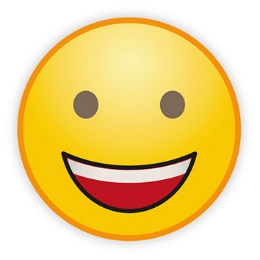 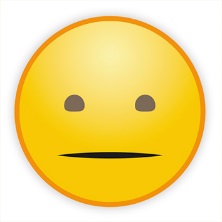 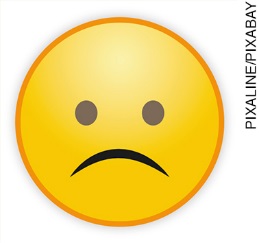 Demonstrei interesse em refletir sobre multiculturalism?Discuti com meu grupo o conceito de multiculturalism?Identifiquei palavras-chave nos conceitos?Colaborei na elaboração da definição de multiculturalism?Observei as diferentes perspectivas que podem ser adotadas em textos sobre o mesmo tema?Participei espontaneamente da produção e apresentação do mapa?Demonstrei iniciativa para falar em língua inglesa?Agi de modo cooperativo com meus colegas?O que eu gostaria de comentar sobre as atividades realizadas?